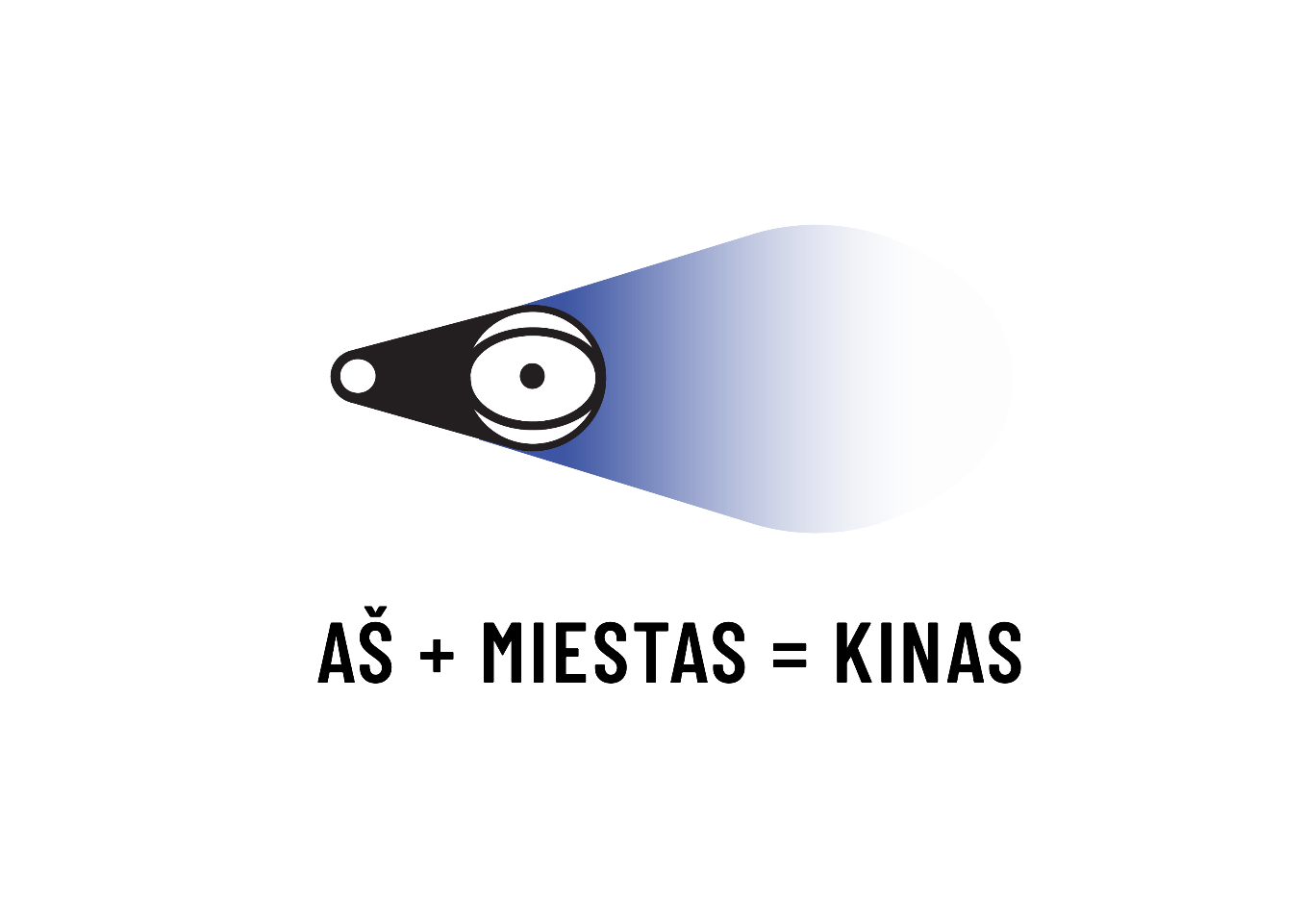 TRUMPAMETRAŽIŲ FILMŲ FESTIVALIO„AŠ + MIESTAS = KINAS“ 2020DALYVIO ANKETAFilmo pavadinimas ....................Filmo trukmė ........................... Autoriaus/ių vardas, pavardė  ................................Adresas .............................Gimimo data ...............................Išsilavinimas .................................Užsiėmimas .............................Telefonas  .............................El. paštas .................................................Filmo autoriaus prisistatymasFilmo pristatymas ...................................Sutinku, kad filmas būtų demonstruojamas nekomerciniuose renginiuose, projektuose, žiniasklaidos priemonėse (pažymėti).        Sutinku                      					Nesutinku 